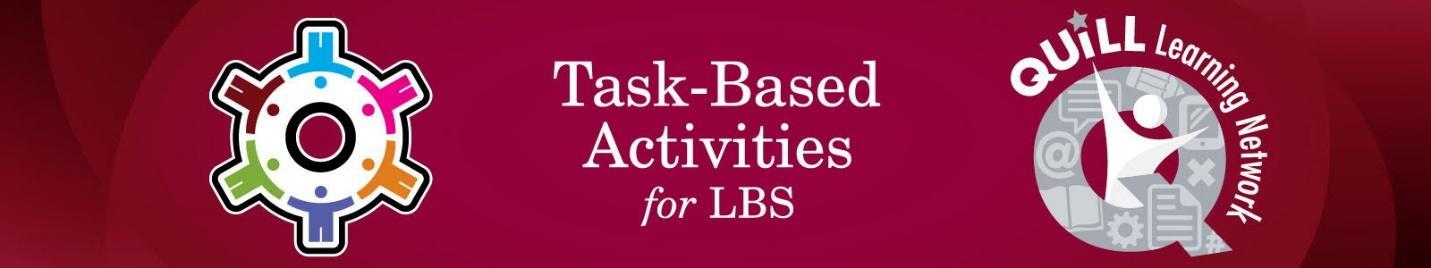 Task Title: CAAT Test Basic OperationsOALCF Cover Sheet – Practitioner Copy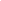 Learner Name: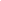 Date Started (m/d/yyyy):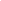 Date Completed (m/d/yyyy):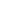 Successful Completion:  Yes  	No  Task Description: Learners are required to complete a multiple choice test.Competency: A: Find and Use Information,                      C: Understand and Use NumbersTask Groups: A1:  Read continuous textC3:  Use MeasuresC4:  Manage DataLevel Indicators:A1.1: Read brief texts to locate specific detailsC3.1:	Measure and make simple comparisons and calculationsC3.2:	Use measures to make one-step calculationsC4.1:	Make simple comparisons and calculationsPerformance Descriptors: See chart on last pageMaterials Required:Paper and PenCalculatorMultiple Choice Question Sheet (attached)Answer Blank Sheet (attached)Learner InformationThe learner is required to complete a multiple choice test that focuses on numeracy skills.In order to get into a Post-Secondary diploma course, learners must have an ACE certificate, GED certificate, or high school diploma.    All of these tests have multiple choice questions.  Being able to read and answer multiple choice tests requires good test-taking skills.  Task 1:	Read the questions below. Task 2:	Calculate the answer for each question. Task 3:	Choose the correct answer for each question from the 4 choices 
                 of answers provided and record it on the Answer Blank sheet.Work SheetPROBLEM SOLVING Answer Sheet AnswersPerformance Descriptors This task: Was successfully completed                     Needs to be tried again  Learner Comments:Instructor Name:						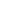 Goal Path:EmploymentApprenticeshipSecondary SchoolPost SecondaryIndependence1.The number 8,753,869 is written this way:The number 8,753,869 is written this way:The number 8,753,869 is written this way:The number 8,753,869 is written this way:The number 8,753,869 is written this way:The number 8,753,869 is written this way:The number 8,753,869 is written this way:The number 8,753,869 is written this way:The number 8,753,869 is written this way:The number 8,753,869 is written this way:The number 8,753,869 is written this way:The number 8,753,869 is written this way:The number 8,753,869 is written this way:The number 8,753,869 is written this way:The number 8,753,869 is written this way:The number 8,753,869 is written this way:The number 8,753,869 is written this way:The number 8,753,869 is written this way:The number 8,753,869 is written this way:The number 8,753,869 is written this way:The number 8,753,869 is written this way:The number 8,753,869 is written this way:The number 8,753,869 is written this way:The number 8,753,869 is written this way:The number 8,753,869 is written this way:The number 8,753,869 is written this way:The number 8,753,869 is written this way:The number 8,753,869 is written this way:The number 8,753,869 is written this way:The number 8,753,869 is written this way:The number 8,753,869 is written this way:a)a)a)Eight million seventy five thousand sixty nineEight million seventy five thousand sixty nineEight million seventy five thousand sixty nineEight million seventy five thousand sixty nineEight million seventy five thousand sixty nineEight million seventy five thousand sixty nineEight million seventy five thousand sixty nineEight million seventy five thousand sixty nineEight million seventy five thousand sixty nineEight million seventy five thousand sixty nineEight million seventy five thousand sixty nineEight million seventy five thousand sixty nineEight million seventy five thousand sixty nineEight million seventy five thousand sixty nineEight million seventy five thousand sixty nineEight million seventy five thousand sixty nineEight million seventy five thousand sixty nineEight million seventy five thousand sixty nineEight million seventy five thousand sixty nineEight million seventy five thousand sixty nineEight million seventy five thousand sixty nineEight million seventy five thousand sixty nineEight million seventy five thousand sixty nineEight million seventy five thousand sixty nineEight million seventy five thousand sixty nineEight million seventy five thousand sixty nineEight million seventy five thousand sixty nineEight million seventy five thousand sixty nineb)b)b)Eight hundred thousand seven hundred fifty three eight hundred sixty nineEight hundred thousand seven hundred fifty three eight hundred sixty nineEight hundred thousand seven hundred fifty three eight hundred sixty nineEight hundred thousand seven hundred fifty three eight hundred sixty nineEight hundred thousand seven hundred fifty three eight hundred sixty nineEight hundred thousand seven hundred fifty three eight hundred sixty nineEight hundred thousand seven hundred fifty three eight hundred sixty nineEight hundred thousand seven hundred fifty three eight hundred sixty nineEight hundred thousand seven hundred fifty three eight hundred sixty nineEight hundred thousand seven hundred fifty three eight hundred sixty nineEight hundred thousand seven hundred fifty three eight hundred sixty nineEight hundred thousand seven hundred fifty three eight hundred sixty nineEight hundred thousand seven hundred fifty three eight hundred sixty nineEight hundred thousand seven hundred fifty three eight hundred sixty nineEight hundred thousand seven hundred fifty three eight hundred sixty nineEight hundred thousand seven hundred fifty three eight hundred sixty nineEight hundred thousand seven hundred fifty three eight hundred sixty nineEight hundred thousand seven hundred fifty three eight hundred sixty nineEight hundred thousand seven hundred fifty three eight hundred sixty nineEight hundred thousand seven hundred fifty three eight hundred sixty nineEight hundred thousand seven hundred fifty three eight hundred sixty nineEight hundred thousand seven hundred fifty three eight hundred sixty nineEight hundred thousand seven hundred fifty three eight hundred sixty nineEight hundred thousand seven hundred fifty three eight hundred sixty nineEight hundred thousand seven hundred fifty three eight hundred sixty nineEight hundred thousand seven hundred fifty three eight hundred sixty nineEight hundred thousand seven hundred fifty three eight hundred sixty nineEight hundred thousand seven hundred fifty three eight hundred sixty ninec)c)c)Eight million seven hundred fifty three thousand eight hundred sixty nineEight million seven hundred fifty three thousand eight hundred sixty nineEight million seven hundred fifty three thousand eight hundred sixty nineEight million seven hundred fifty three thousand eight hundred sixty nineEight million seven hundred fifty three thousand eight hundred sixty nineEight million seven hundred fifty three thousand eight hundred sixty nineEight million seven hundred fifty three thousand eight hundred sixty nineEight million seven hundred fifty three thousand eight hundred sixty nineEight million seven hundred fifty three thousand eight hundred sixty nineEight million seven hundred fifty three thousand eight hundred sixty nineEight million seven hundred fifty three thousand eight hundred sixty nineEight million seven hundred fifty three thousand eight hundred sixty nineEight million seven hundred fifty three thousand eight hundred sixty nineEight million seven hundred fifty three thousand eight hundred sixty nineEight million seven hundred fifty three thousand eight hundred sixty nineEight million seven hundred fifty three thousand eight hundred sixty nineEight million seven hundred fifty three thousand eight hundred sixty nineEight million seven hundred fifty three thousand eight hundred sixty nineEight million seven hundred fifty three thousand eight hundred sixty nineEight million seven hundred fifty three thousand eight hundred sixty nineEight million seven hundred fifty three thousand eight hundred sixty nineEight million seven hundred fifty three thousand eight hundred sixty nineEight million seven hundred fifty three thousand eight hundred sixty nineEight million seven hundred fifty three thousand eight hundred sixty nineEight million seven hundred fifty three thousand eight hundred sixty nineEight million seven hundred fifty three thousand eight hundred sixty nineEight million seven hundred fifty three thousand eight hundred sixty nineEight million seven hundred fifty three thousand eight hundred sixty nined)d)d)Eight million seven fifty three hundred eight sixty nineEight million seven fifty three hundred eight sixty nineEight million seven fifty three hundred eight sixty nineEight million seven fifty three hundred eight sixty nineEight million seven fifty three hundred eight sixty nineEight million seven fifty three hundred eight sixty nineEight million seven fifty three hundred eight sixty nineEight million seven fifty three hundred eight sixty nineEight million seven fifty three hundred eight sixty nineEight million seven fifty three hundred eight sixty nineEight million seven fifty three hundred eight sixty nineEight million seven fifty three hundred eight sixty nineEight million seven fifty three hundred eight sixty nineEight million seven fifty three hundred eight sixty nineEight million seven fifty three hundred eight sixty nineEight million seven fifty three hundred eight sixty nineEight million seven fifty three hundred eight sixty nineEight million seven fifty three hundred eight sixty nineEight million seven fifty three hundred eight sixty nineEight million seven fifty three hundred eight sixty nineEight million seven fifty three hundred eight sixty nineEight million seven fifty three hundred eight sixty nineEight million seven fifty three hundred eight sixty nineEight million seven fifty three hundred eight sixty nineEight million seven fifty three hundred eight sixty nineEight million seven fifty three hundred eight sixty nineEight million seven fifty three hundred eight sixty nineEight million seven fifty three hundred eight sixty nine2.83 means83 means83 means83 means83 means83 means83 means83 means83 means83 means83 means3.3.3.$7.58 + .86 + $920 =$7.58 + .86 + $920 =$7.58 + .86 + $920 =$7.58 + .86 + $920 =$7.58 + .86 + $920 =$7.58 + .86 + $920 =$7.58 + .86 + $920 =$7.58 + .86 + $920 =$7.58 + .86 + $920 =$7.58 + .86 + $920 =$7.58 + .86 + $920 =$7.58 + .86 + $920 =$7.58 + .86 + $920 =$7.58 + .86 + $920 =$7.58 + .86 + $920 =$7.58 + .86 + $920 =$7.58 + .86 + $920 =a)a)a)8 x 38 x 38 x 38 x 38 x 38 x 38 x 38 x 3a)a)a)a)a)a)a)$17.64$17.64$17.64$17.64$17.64$17.64$17.64$17.64$17.64$17.64b)b)b)3 x 3 x 3 x 3 x 3 x 3 x 3 x 33 x 3 x 3 x 3 x 3 x 3 x 3 x 33 x 3 x 3 x 3 x 3 x 3 x 3 x 33 x 3 x 3 x 3 x 3 x 3 x 3 x 33 x 3 x 3 x 3 x 3 x 3 x 3 x 33 x 3 x 3 x 3 x 3 x 3 x 3 x 33 x 3 x 3 x 3 x 3 x 3 x 3 x 33 x 3 x 3 x 3 x 3 x 3 x 3 x 3b)b)b)b)b)b)b)$928.44$928.44$928.44$928.44$928.44$928.44$928.44$928.44$928.44$928.44c)c)c)2424242424242424c)c)c)c)c)c)c)$25.38$25.38$25.38$25.38$25.38$25.38$25.38$25.38$25.38$25.38d)d)d)8 x 8 x 88 x 8 x 88 x 8 x 88 x 8 x 88 x 8 x 88 x 8 x 88 x 8 x 88 x 8 x 8d)d)d)d)d)d)d)$253.80$253.80$253.80$253.80$253.80$253.80$253.80$253.80$253.80$253.804.8.6 x 0.03 =8.6 x 0.03 =8.6 x 0.03 =8.6 x 0.03 =8.6 x 0.03 =8.6 x 0.03 =8.6 x 0.03 =8.6 x 0.03 =8.6 x 0.03 =8.6 x 0.03 =8.6 x 0.03 =5.5.5.106.58 – 8.439 =106.58 – 8.439 =106.58 – 8.439 =106.58 – 8.439 =106.58 – 8.439 =106.58 – 8.439 =106.58 – 8.439 =106.58 – 8.439 =106.58 – 8.439 =106.58 – 8.439 =106.58 – 8.439 =106.58 – 8.439 =106.58 – 8.439 =106.58 – 8.439 =106.58 – 8.439 =106.58 – 8.439 =106.58 – 8.439 =4.a)a)a)25.825.825.825.825.825.825.825.8a)a)a)a)a)a)a)98.14198.14198.14198.14198.14198.14198.14198.14198.14198.1414.b)b)b)258258258258258258258258b)b)b)b)b)b)b)22.1922.1922.1922.1922.1922.1922.1922.1922.1922.194.c)c)c)2.582.582.582.582.582.582.582.58c)c)c)c)c)c)c)862.68862.68862.68862.68862.68862.68862.68862.68862.68862.68d)d)d).258.258.258.258.258.258.258.258d)d)d)d)d)d)d)2.2192.2192.2192.2192.2192.2192.2192.2192.2192.2196.22.68 ÷ 36 =22.68 ÷ 36 =22.68 ÷ 36 =22.68 ÷ 36 =22.68 ÷ 36 =22.68 ÷ 36 =22.68 ÷ 36 =22.68 ÷ 36 =22.68 ÷ 36 =22.68 ÷ 36 =22.68 ÷ 36 =7.7.7.24,001 - 899 =24,001 - 899 =24,001 - 899 =24,001 - 899 =24,001 - 899 =24,001 - 899 =24,001 - 899 =24,001 - 899 =24,001 - 899 =24,001 - 899 =24,001 - 899 =24,001 - 899 =24,001 - 899 =24,001 - 899 =24,001 - 899 =24,001 - 899 =24,001 - 899 =6.a)a)a)6363636363636363a)a)a)a)a)a)a)65,90165,90165,90165,90165,90165,90165,90165,90165,90165,9016.b)b)b)6.36.36.36.36.36.36.36.3b)b)b)b)b)b)b)24,10124,10124,10124,10124,10124,10124,10124,10124,10124,1016.c)c)c).63.63.63.63.63.63.63.63c)c)c)c)c)c)c)23,20223,20223,20223,20223,20223,20223,20223,20223,20223,202d)d)d)Not givenNot givenNot givenNot givenNot givenNot givenNot givenNot givend)d)d)d)d)d)d)23,10223,10223,10223,10223,10223,10223,10223,10223,10223,1028.825 x 430 =825 x 430 =825 x 430 =825 x 430 =825 x 430 =825 x 430 =825 x 430 =825 x 430 =825 x 430 =825 x 430 =825 x 430 =9.9.9.5 x  43/4  =5 x  43/4  =5 x  43/4  =5 x  43/4  =5 x  43/4  =5 x  43/4  =5 x  43/4  =5 x  43/4  =5 x  43/4  =5 x  43/4  =5 x  43/4  =5 x  43/4  =5 x  43/4  =5 x  43/4  =5 x  43/4  =5 x  43/4  =5 x  43/4  =8.a)a)a)4,9754,9754,9754,9754,9754,9754,9754,975  a)  a)  a)  a)  a)  a)  a)  a)  a)  a)  a)23 3/423 3/423 3/48.b)b)b)354,750354,750354,750354,750354,750354,750354,750354,750  b)  b)  b)  b)  b)  b)  b)  b)  b)  b)  b)20 3/420 3/420 3/48.c)c)c)825,430825,430825,430825,430825,430825,430825,430825,430  c)  c)  c)  c)  c)  c)  c)  c)  c)  c)  c)19/2019/2019/20d)d)d)Not givenNot givenNot givenNot givenNot givenNot givenNot givenNot given  d)  d)  d)  d)  d)  d)  d)  d)  d)  d)  d)95/2095/2095/2010. 11/12 – ½ = 11/12 – ½ = 11/12 – ½ = 11/12 – ½ = 11/12 – ½ = 11/12 – ½ = 11/12 – ½ = 11/12 – ½ = 11/12 – ½ = 11/12 – ½ = 11/12 – ½ =11.  5/8 + 8/7 =11.  5/8 + 8/7 =11.  5/8 + 8/7 =11.  5/8 + 8/7 =11.  5/8 + 8/7 =11.  5/8 + 8/7 =11.  5/8 + 8/7 =11.  5/8 + 8/7 =11.  5/8 + 8/7 =11.  5/8 + 8/7 =11.  5/8 + 8/7 =11.  5/8 + 8/7 =11.  5/8 + 8/7 =11.  5/8 + 8/7 =11.  5/8 + 8/7 =11.  5/8 + 8/7 =11.  5/8 + 8/7 =11.  5/8 + 8/7 =10.a)a)a)11/711/711/7  a)  a)  a)  a)  a)  a)  a)  a)  a)  a)  a)  a)5/710.b)b)b)10/1610/1610/16  b)  b)  b)  b)  b)  b)  b)  b)  b)  b)  b)  b)1 43/561 43/561 43/561 43/561 43/561 43/561 43/561 43/561 43/5610.c)c)c)10/1010/1010/10  c)  c)  c)  c)  c)  c)  c)  c)  c)  c)  c)  c)4/54/54/54/54/54/54/54/54/5d)d)d)5/125/125/12 d) d) d) d) d) d) d) d) d) d) d) d)Not givenNot givenNot givenNot givenNot givenNot givenNot givenNot givenNot given12.12.8/7 ÷ 3/4 =8/7 ÷ 3/4 =8/7 ÷ 3/4 =8/7 ÷ 3/4 =8/7 ÷ 3/4 =8/7 ÷ 3/4 =8/7 ÷ 3/4 =8/7 ÷ 3/4 =     13.      13.      13.      13.      13.      13.      13.      13.      13. What is 16% of  $300?What is 16% of  $300?What is 16% of  $300?What is 16% of  $300?What is 16% of  $300?What is 16% of  $300?What is 16% of  $300?What is 16% of  $300?What is 16% of  $300?a)a)a)6/7 6/7 6/7 6/7 6/7 a)a)a)a)a)$9,600$9,600$9,600$9,600$9,600$9,600$9,600$9,600$9,600b)b)b)1 11/211 11/211 11/211 11/211 11/21b)b)b)b)b)b)$30$30$30$30$30$30$30$30c)c)c)5/35/35/35/35/3c)c)c)c)c)c)$48$48$48$48$48$48$48$48d)d)d)not givennot givennot givennot givennot givend)d)d)d)d)d)$252$252$252$252$252$252$252$25214.14.3+3+3+3+(25 -5)(25 -5)(25 -5)X 4 = zX 4 = zX 4 = zX 4 = z15.15.15.15.15.3 x (-8) =3 x (-8) =3 x (-8) =3 x (-8) =3 x (-8) =3 x (-8) =3 x (-8) =3 x (-8) =3 x (-8) =3 x (-8) =3 x (-8) =3 x (-8) =3 x (-8) =14.14.3+3+3+3+555X 4 = zX 4 = zX 4 = zX 4 = z15.15.15.15.15.3 x (-8) =3 x (-8) =3 x (-8) =3 x (-8) =3 x (-8) =3 x (-8) =3 x (-8) =3 x (-8) =3 x (-8) =3 x (-8) =3 x (-8) =3 x (-8) =3 x (-8) =14.14.What is z?What is z?What is z?What is z?What is z?What is z?What is z?What is z?What is z?a)a)a)a)a)a)24242424242414.14.a)a)a)282828282828b)b)b)b)b)b)-24-24-24-24-24-2414.14.b)b)b)191919191919c)c)c)c)c)c)-11-11-11-11-11-1114.14.c)c)c)929292929292d)d)d)d)d)d)-5-5-5-5-5-5d)d)d)18.418.418.418.418.418.416.Solve for x:    2x – 6 = 4Solve for x:    2x – 6 = 4Solve for x:    2x – 6 = 4Solve for x:    2x – 6 = 4Solve for x:    2x – 6 = 4Solve for x:    2x – 6 = 4Solve for x:    2x – 6 = 4Solve for x:    2x – 6 = 4Solve for x:    2x – 6 = 416.a)a)555555516.b)b)444444416.c)c)6666666d)d)1010101010101017.Minnie bought a computer for $860. She will pay $48 a month for two years. How much in total will she pay for the computer? Minnie bought a computer for $860. She will pay $48 a month for two years. How much in total will she pay for the computer? Minnie bought a computer for $860. She will pay $48 a month for two years. How much in total will she pay for the computer? Minnie bought a computer for $860. She will pay $48 a month for two years. How much in total will she pay for the computer? Minnie bought a computer for $860. She will pay $48 a month for two years. How much in total will she pay for the computer? Minnie bought a computer for $860. She will pay $48 a month for two years. How much in total will she pay for the computer? Minnie bought a computer for $860. She will pay $48 a month for two years. How much in total will she pay for the computer? Minnie bought a computer for $860. She will pay $48 a month for two years. How much in total will she pay for the computer? Minnie bought a computer for $860. She will pay $48 a month for two years. How much in total will she pay for the computer? Minnie bought a computer for $860. She will pay $48 a month for two years. How much in total will she pay for the computer? a)a)$860$860c)c)$960$960$960$960b)b)$576$576d)d)$1,152$1,152$1,152$1,15218.Jovan makes $8.65 an hour. How much are weekly earnings if he works 38.5 hours a week?Jovan makes $8.65 an hour. How much are weekly earnings if he works 38.5 hours a week?Jovan makes $8.65 an hour. How much are weekly earnings if he works 38.5 hours a week?Jovan makes $8.65 an hour. How much are weekly earnings if he works 38.5 hours a week?Jovan makes $8.65 an hour. How much are weekly earnings if he works 38.5 hours a week?Jovan makes $8.65 an hour. How much are weekly earnings if he works 38.5 hours a week?Jovan makes $8.65 an hour. How much are weekly earnings if he works 38.5 hours a week?Jovan makes $8.65 an hour. How much are weekly earnings if he works 38.5 hours a week?Jovan makes $8.65 an hour. How much are weekly earnings if he works 38.5 hours a week?Jovan makes $8.65 an hour. How much are weekly earnings if he works 38.5 hours a week?a)a)$333$333c)c)$333.03$333.03$333.03$333.03b)b)$346$346d)d)Not givenNot givenNot givenNot given19.The regular price of a sofa is $925.00 Now it is on sale for 30% off. What will the sale price of the sofa be?The regular price of a sofa is $925.00 Now it is on sale for 30% off. What will the sale price of the sofa be?The regular price of a sofa is $925.00 Now it is on sale for 30% off. What will the sale price of the sofa be?The regular price of a sofa is $925.00 Now it is on sale for 30% off. What will the sale price of the sofa be?The regular price of a sofa is $925.00 Now it is on sale for 30% off. What will the sale price of the sofa be?The regular price of a sofa is $925.00 Now it is on sale for 30% off. What will the sale price of the sofa be?The regular price of a sofa is $925.00 Now it is on sale for 30% off. What will the sale price of the sofa be?The regular price of a sofa is $925.00 Now it is on sale for 30% off. What will the sale price of the sofa be?The regular price of a sofa is $925.00 Now it is on sale for 30% off. What will the sale price of the sofa be?The regular price of a sofa is $925.00 Now it is on sale for 30% off. What will the sale price of the sofa be?a)a)$1,202.50$1,202.50c)$647.50$647.50$647.50b)b)$277.50$277.50d)$925$925$92520.John took his friends out for dinner. The bill came to $140. He wants to give the waiter a 15% tip. How much should the tip be? John took his friends out for dinner. The bill came to $140. He wants to give the waiter a 15% tip. How much should the tip be? John took his friends out for dinner. The bill came to $140. He wants to give the waiter a 15% tip. How much should the tip be? John took his friends out for dinner. The bill came to $140. He wants to give the waiter a 15% tip. How much should the tip be? John took his friends out for dinner. The bill came to $140. He wants to give the waiter a 15% tip. How much should the tip be? John took his friends out for dinner. The bill came to $140. He wants to give the waiter a 15% tip. How much should the tip be? John took his friends out for dinner. The bill came to $140. He wants to give the waiter a 15% tip. How much should the tip be? John took his friends out for dinner. The bill came to $140. He wants to give the waiter a 15% tip. How much should the tip be? John took his friends out for dinner. The bill came to $140. He wants to give the waiter a 15% tip. How much should the tip be? John took his friends out for dinner. The bill came to $140. He wants to give the waiter a 15% tip. How much should the tip be? a)a)$20$20c)$2.10$2.10$2.10b)b)$14$14d)$21$21$2121.Bill makes $2300 a month. He spends $400 a month on food, $900 a month on rent, and $98 a month on bus fare, $200 a month on heat and hydro and $200 a month on clothing. What percent of his monthly income does he spend on rent?Bill makes $2300 a month. He spends $400 a month on food, $900 a month on rent, and $98 a month on bus fare, $200 a month on heat and hydro and $200 a month on clothing. What percent of his monthly income does he spend on rent?Bill makes $2300 a month. He spends $400 a month on food, $900 a month on rent, and $98 a month on bus fare, $200 a month on heat and hydro and $200 a month on clothing. What percent of his monthly income does he spend on rent?Bill makes $2300 a month. He spends $400 a month on food, $900 a month on rent, and $98 a month on bus fare, $200 a month on heat and hydro and $200 a month on clothing. What percent of his monthly income does he spend on rent?Bill makes $2300 a month. He spends $400 a month on food, $900 a month on rent, and $98 a month on bus fare, $200 a month on heat and hydro and $200 a month on clothing. What percent of his monthly income does he spend on rent?Bill makes $2300 a month. He spends $400 a month on food, $900 a month on rent, and $98 a month on bus fare, $200 a month on heat and hydro and $200 a month on clothing. What percent of his monthly income does he spend on rent?Bill makes $2300 a month. He spends $400 a month on food, $900 a month on rent, and $98 a month on bus fare, $200 a month on heat and hydro and $200 a month on clothing. What percent of his monthly income does he spend on rent?Bill makes $2300 a month. He spends $400 a month on food, $900 a month on rent, and $98 a month on bus fare, $200 a month on heat and hydro and $200 a month on clothing. What percent of his monthly income does he spend on rent?Bill makes $2300 a month. He spends $400 a month on food, $900 a month on rent, and $98 a month on bus fare, $200 a month on heat and hydro and $200 a month on clothing. What percent of his monthly income does he spend on rent?Bill makes $2300 a month. He spends $400 a month on food, $900 a month on rent, and $98 a month on bus fare, $200 a month on heat and hydro and $200 a month on clothing. What percent of his monthly income does he spend on rent?a)a)$900$900c).39%.39%.39%b)b)39%39%d)61%61%61%22. The Jones family wants to put a fence around their property.  Their property is 12 by 6 metres. How many metres of fencing will they need? The Jones family wants to put a fence around their property.  Their property is 12 by 6 metres. How many metres of fencing will they need? The Jones family wants to put a fence around their property.  Their property is 12 by 6 metres. How many metres of fencing will they need? The Jones family wants to put a fence around their property.  Their property is 12 by 6 metres. How many metres of fencing will they need? The Jones family wants to put a fence around their property.  Their property is 12 by 6 metres. How many metres of fencing will they need? The Jones family wants to put a fence around their property.  Their property is 12 by 6 metres. How many metres of fencing will they need? The Jones family wants to put a fence around their property.  Their property is 12 by 6 metres. How many metres of fencing will they need? The Jones family wants to put a fence around their property.  Their property is 12 by 6 metres. How many metres of fencing will they need? The Jones family wants to put a fence around their property.  Their property is 12 by 6 metres. How many metres of fencing will they need? The Jones family wants to put a fence around their property.  Their property is 12 by 6 metres. How many metres of fencing will they need?a)36 metres36 metres12 metres12 metres12 metres12 metresb)72 metres72 metres6 metresc)18 metres18 metres6 metresd)5,184 metres5,184 metrescdbdacdbadbbcbbadccdbaLevelsPerformanceDescriptorsNeeds WorkCompletes task with support from practitionerCompletes task independentlyA1.1Reads short texts to locate a single piece of informationC3.1Adds and subtracts whole number measurementsC3.1Recognizes values in number and word formatC3.1Chooses appropriate units of measurement (e.g. centimeters, metres, kilometers)C3.1Uses common standard units (e.g. metres, inches) and non-standard units (e.g. paces, cupfuls, spoonfuls)C3.1Identifies and performs required operationC3.1Interprets and represents measures using whole numbers, decimals, and simple common fractionsC3.1Interprets and represents measures using symbols and abbreviations (e.g. inches as “, centimeters as cm, pounds as lbs, kilograms as kilos or kg)C3.1Follows apparent steps to reach solutionsC3.1Uses strategies to check accuracyC3.2Calculates using numbers expressed as whole numbers, fractions, decimals, percentages, and integersC3.2Chooses and performs required operation(s); may make inferences to identify required operation(s)C3.2Selects appropriate steps to solutionsC3.2Uses strategies to check accuracy (e.g. estimating, using a calculator, repeating a calculation, using the reverse operation)C4.1Adds and subtracts whole number measurementsC4.1Recognizes values in number and word formatC4.1Identifies and performs required operationC4.1Understands numerical orderC4.1Begins to interpret integersC4.1Makes simple estimatesC4.1Interprets and represents values using whole numbers, decimals, and simple common fractionsC4.1Follows apparent steps to reach solutionsC4.1Uses strategies to check accuracy